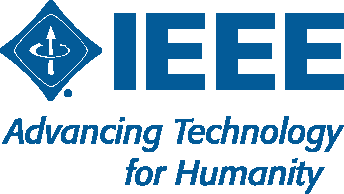 >News Release Sample <Name of Conference, Purpose, Audience>
 More information on the conference, topics covered, what will be gained, etc. City, State – Date (MM/DD/YYYY format) - IEEE, the world's largest technical professional organization dedicated to advancing technology for humanity, and <Society, Group> announced the <name of conference> will be held <dates> at <venue> in <location>. The conference focuses on <areas of interest, how the technology is used > Registration begins on <date, link to website>Body copy:What attendees will learn and gain when they leave the conference.  How the conference content ties back to the IEEE missionInformation about past conferences, of the same event (attendees, etc.)Keynote speakers that have been secured (select a few then link to full agenda) - ensure you have permission to use them in your releaseQuote from Conference Chair describing importance of the event, how the work presented helps advance technology for humanity, etc. - ensure you have permission in writing or an approval of the quote to use in your release.Include link to conference website for more information About (Individual society/group)(Insert individual society/group boilerplate, if applicable)About IEEEIEEE is the world’s largest technical professional organization dedicated to advancing technology for the benefit of humanity. Through its highly cited publications, conferences, technology standards, and professional and educational activities, IEEE is the trusted voice on a wide variety of areas ranging from aerospace systems, computers and telecommunications to biomedical engineering, electric power and consumer electronics. Learn more at http://www.ieee.org.  Media Contact: